附件3学校交通图导航地址：德阳市第五中学（西门）          四川省德阳市旌阳区紫金山路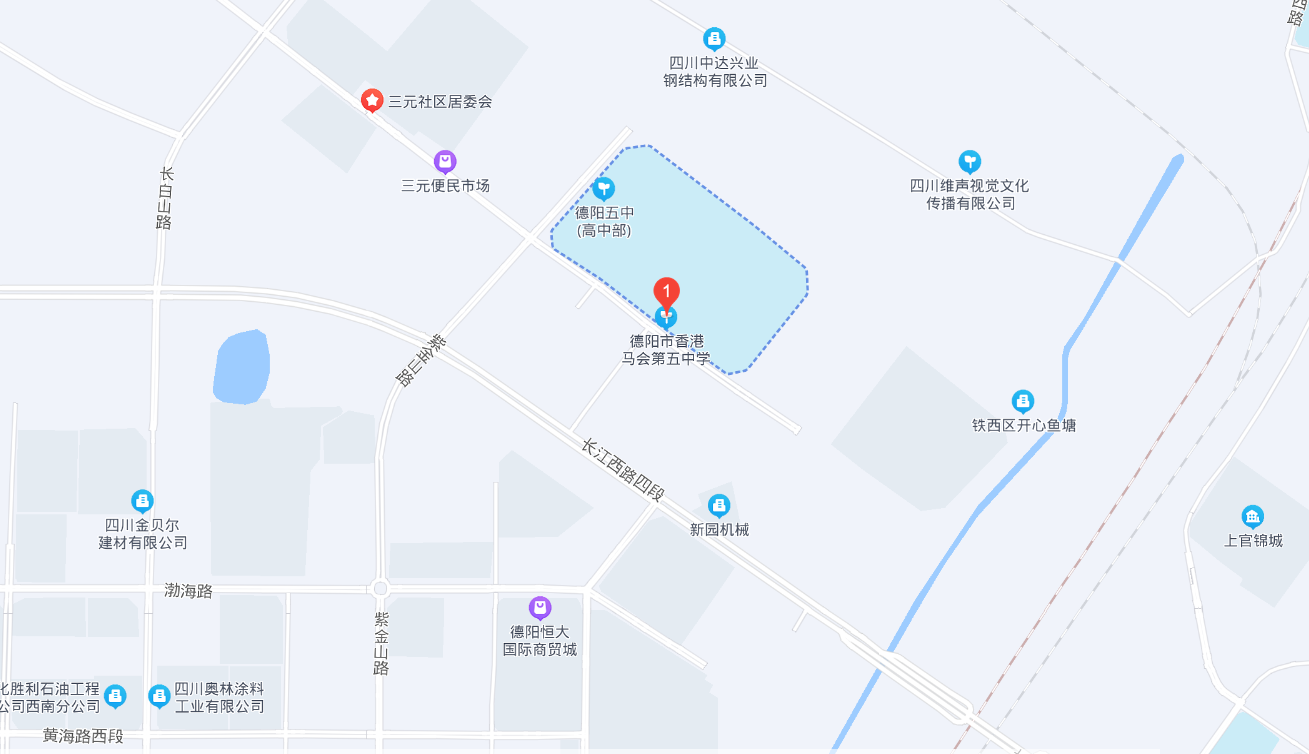 公交车站：马会五中(16路)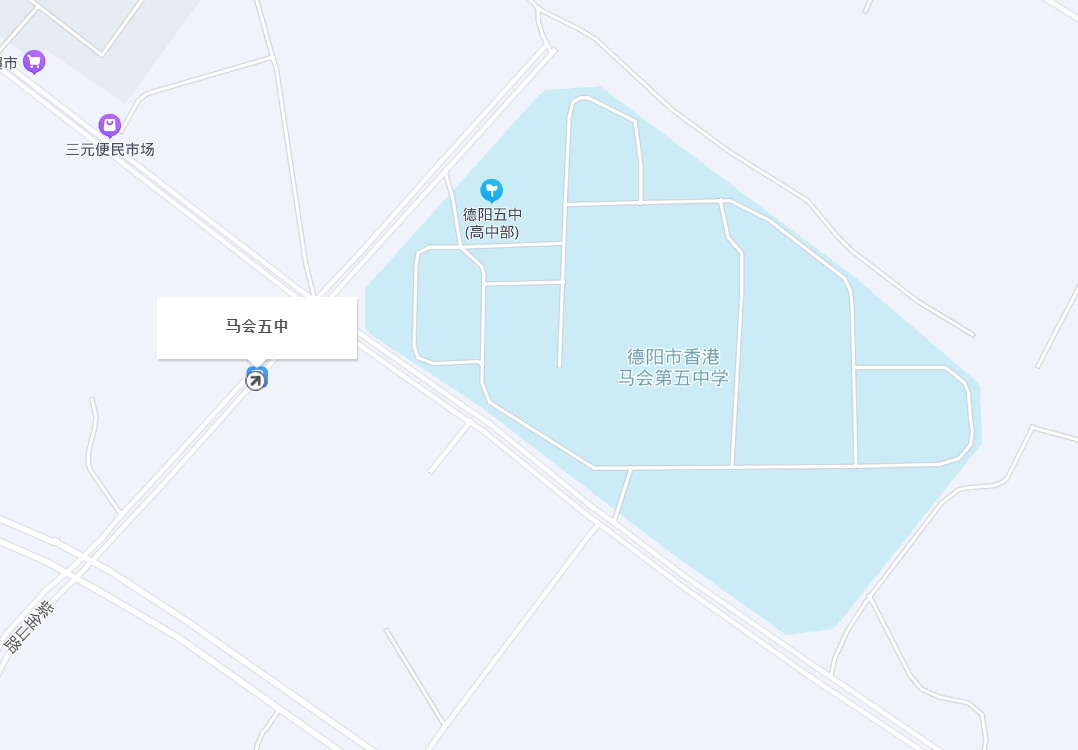 公交路线：德阳站—步行940米—秦宓村站上车—乘坐16路公交车—马会五中站下车—步行270米—德阳五中（高中部）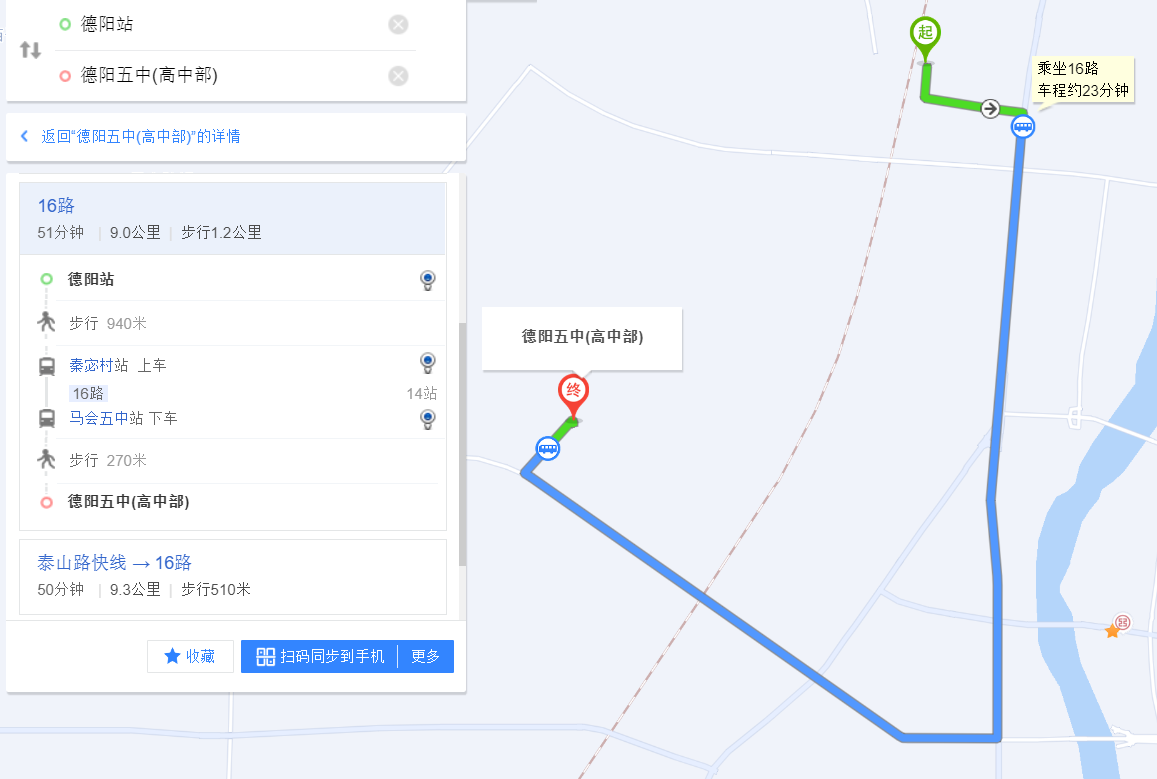 